RatSiebenundvierzigste ordentliche Tagung
Genf, 24. Oktober 2013Rückständige Beitragszahlungen zum 30. September 2013Vom Verbandsbüro erstelltes Dokument

Haftungsausschluss: dieses Dokument gibt nicht die Grundsätze oder eine Anleitung der UPOV wieder	In der nachstehenden Tabelle sind die rückständigen Beitragszahlungen und Beteiligungen am Betriebsmittelfonds zum 30. September 2013 aufgeführt. 	Jede Zahlung, die zwischen dem 30. September und dem 24. Oktober 2013 eingeht, wird dem Rat gemeldet, wenn er dieses Dokument prüft.	Die Liste der Verbandsmitglieder, die zum 24. Oktober 2013 Stimmrechte verlieren, wird auf Anfrage mitgeteilt.	Der Rat wird ersucht, den Stand der Beitragszahlungen zum 30. September 2013 zur Kenntnis zu nehmen.[Ende des Dokuments]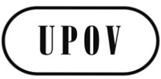 GC/47/11ORIGINAL:  EnglischDATUM:  1. Oktober 2013INTERNATIONALER VERBAND ZUM SCHUTZ VON PFLANZENZÜCHTUNGENINTERNATIONALER VERBAND ZUM SCHUTZ VON PFLANZENZÜCHTUNGENINTERNATIONALER VERBAND ZUM SCHUTZ VON PFLANZENZÜCHTUNGENGenfGenfGenfMitgliedKeine Rückstände/
Jahr(e) der RückständeBetrag der Rückstände
(Schweizer Franken)Betrag der Rückstände
(Schweizer Franken)Prozentsatz der Rückstände insgesamtProzentsatz der Rückstände im Verhältnis zum Jahresbeitrag des MitgliedsAlbanienBeitrag 2013 (Saldo)7 5473,6870,35ArgentinienBeitrag 201326 82013,06100,00AserbaidschanKeine RückständeAustralienKeine RückständeBelarusBeitrag 201310 7285,22100,00BelgienKeine RückständeBolivien (Plurinationaler Staat)Beitrag 2012Beitrag 201310 72810 72821 45610,45200,00BrasilienBeitrag 201313 4106,54100,00BulgarienKeine RückständeChileKeine RückständeChinaKeine RückständeCosta RicaKeine RückständeDänemarkKeine RückständeDeutschlandKeine RückständeDominikanische RepublikBeitrag 2012 (Saldo)
Beitrag 2013979
10 728
11 7075,70
109,13EcuadorBeitrag 201310 7285,22100,00Ehemalige Jugoslawische Republik MazedonienBeitrag 201310 7285,22100,00EstlandKeine RückständeEuropäische UnionKeine RückständeFinnlandKeine RückständeFrankreichKeine RückständeGeorgienKeine RückständeIrlandKeine RückständeIslandKeine RückständeIsraelBeitrag 201326 82013,06100,00ItalienKeine RückständeJapanKeine RückständeJordanienKeine RückständeKanadaKeine RückständeKeniaKeine RückständeKirgistanKeine RückständeKolumbienKeine RückständeKroatienKeine RückständeLettlandKeine RückständeLitauenKeine RückständeMarokkoBeitrag 201310 7285,22100,00MexikoKeine RückständeNeuseelandKeine RückständeNicaraguaBeitrag 2012 (Saldo)Beitrag 20136 40410 72817 1328,35159,70NiederlandeKeine RückständeNorwegenKeine RückständeOmanKeine RückständeÖsterreichKeine RückständePanamaKeine RückständeParaguayKeine RückständePeruKeine RückständePolenBeitrag 201326 82013,06100,00PortugalKeine RückständeRepublik KoreaKeine RückständeRepublik MoldauKeine RückständeRumänienKeine RückständeRussische FöderationKeine RückständeSchwedenKeine RückständeSchweizKeine RückständeSingapurKeine RückständeSlowakeiKeine RückständeSlowenienKeine RückständeSpanienKeine RückständeSüdafrikaKeine RückständeTrinidad und TobagoKeine RückständeTschechische RepublikKeine RückständeTunesienKeine RückständeTürkeiKeine RückständeUkraineBeitrag 201310 7285,22100,00UngarnKeine RückständeUruguayKeine RückständeUsbekistanKeine RückständeVereinigte Staaten von AmerikaKeine RückständeVereinigtes KönigreichKeine RückständeVietnamKeine RückständeInsgesamt205 352100,00